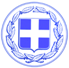                        Κως, 25 Σεπτέμβριου 2015Δ Ε Λ Τ Ι Ο     Τ Υ Π Ο ΥΘΕΜΑ : ‘’ 2 νέα έργα του Δήμου σε Κέφαλο και Καρδάμαινα - Προχωράμε μπροστά με έργα’’Δύο νέα έργα, που χρηματοδοτούνται από ίδιους πόρους του Δήμου Κω και αποτελούν επιλογή και πρωτοβουλία των τοπικών συμβουλίων, ξεκίνησαν σε Κέφαλο και Καρδάμαινα.Το πρώτο έργο αφορά τη συντήρηση του αγροτικού δρόμου που συνδέει το γυμναστήριο της Κεφάλου με το χωριό. Οι εργασίες αφορούν σε γενικές εκσκαφές βάθους 15 εκ. , κατασκευή βάσης οδοστρωσίας με 3Α πάχους 10 εκ. , ασφαλτική προεπάλειψη , ασφαλτική συγκολλητική επάλειψη και ασφαλτική στρώση κυκλοφορίας συμπυκνωμένου πάχους 0,05 μ. με χρήση κοινής ασφάλτου.Έχει προϋπολογισμό 100.000 ευρώ και θα έχει ολοκληρωθεί μέσα σε τρεις μήνες.Το δεύτερο έργο αφορά στην διαμόρφωση οδού πρόσβασης προς το νέο Δημοτικό Σχολείο Καρδάμαινας.Προβλέπονται γενικές εκσκαφές και εκσκαφές για την κατασκευή κρασπεδορείθρων ,  πλακόστρωση πεζοδρομίων με κυβόλιθους τσιμέντου, κατασκευή υπόβασης και  βάσης οδοστρωσίας,  συγκολλητική  και ασφαλτική επάλειψη, διαγράμμιση οδοστρώματος με ανακλαστική βαφή, τοποθέτηση πινακίδων σήμανσης και σιδηρών κιγκλιδωμάτων για την προστασία των μαθητών.Ο προϋπολογισμός του έργου είναι 73.000 ευρώ και θα έχει ολοκληρωθεί σε δύο μήνες.